Title: diversity of GreyDesigner: Issey Miyake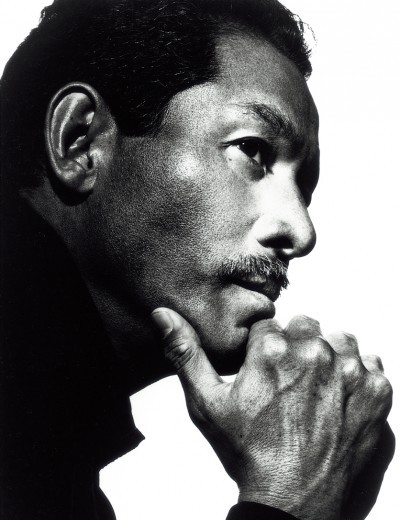 http://www.fashionmodeldirectory.com/designers/issey-miyake/Color: GreyQuote: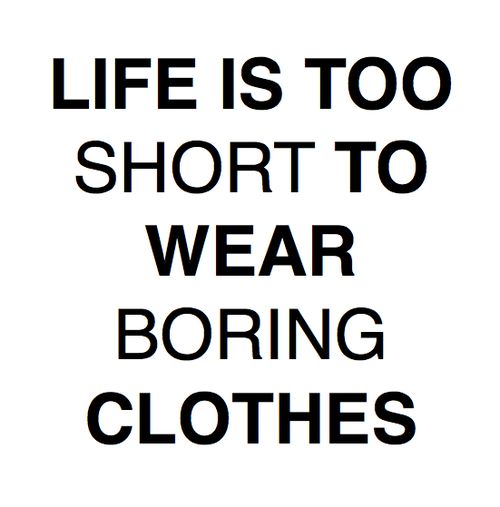 https://www.pinterest.com/pin/66568900716523567/Favorite picture: 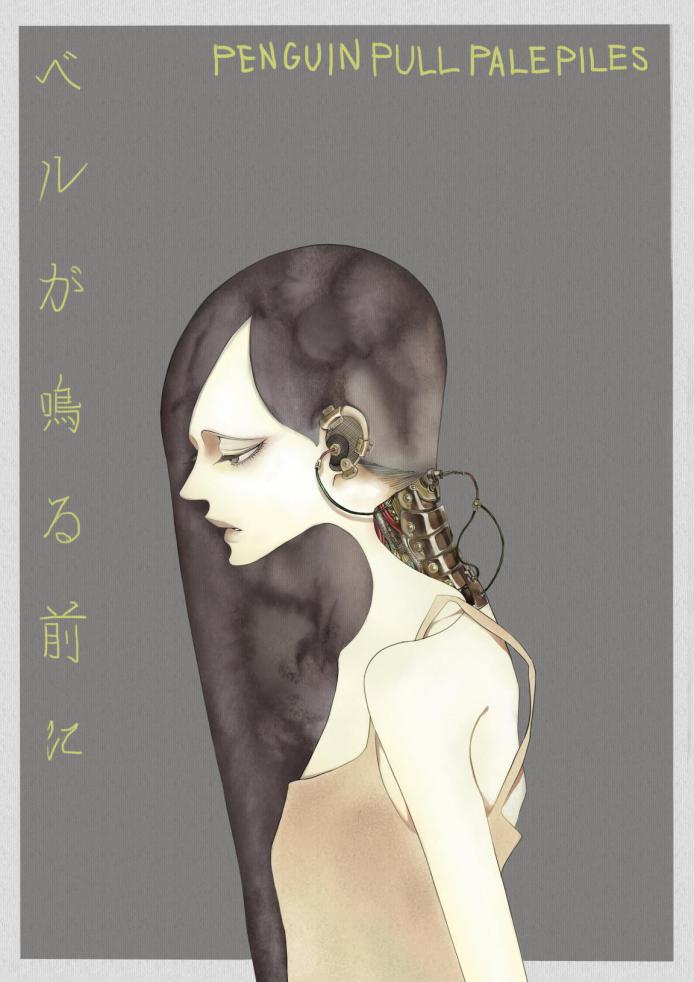 From my favorite mangaka/animator Nakamura Asumikohttp://www.iecbag.com/index/5Lit5p2R5piO5pel576O5a2Q.htmlNature:Bamboo foresthttp://www.nipic.com/show/1/63/bfbe147e51accfbc.html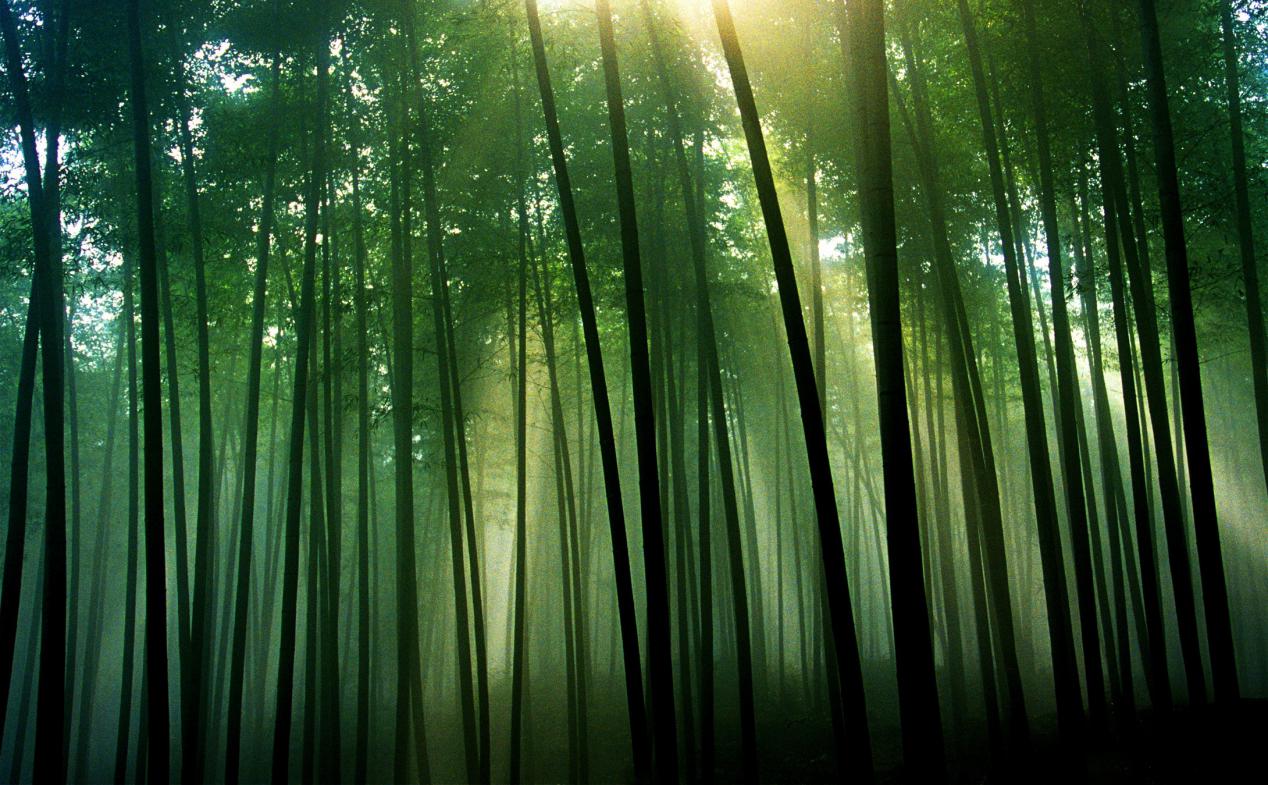 Favorite movie: The fall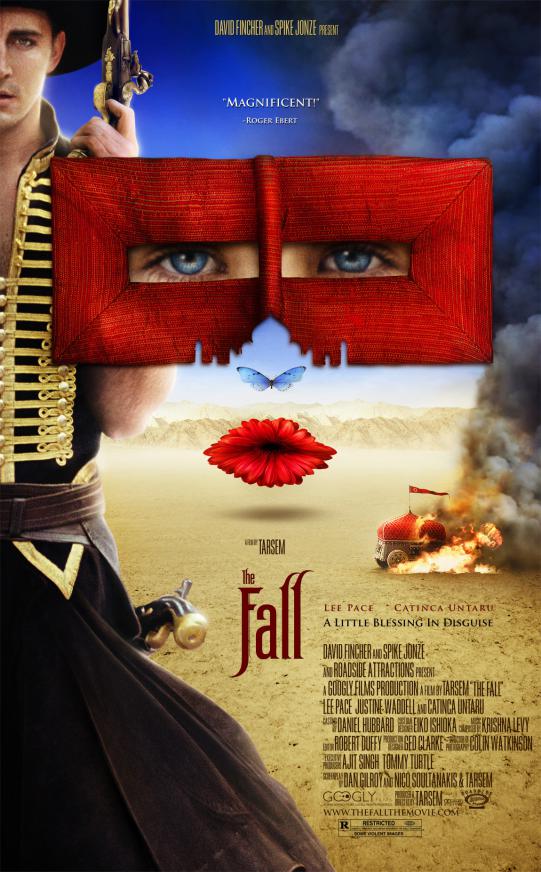 https://www.pinterest.com/pin/269441990181344298/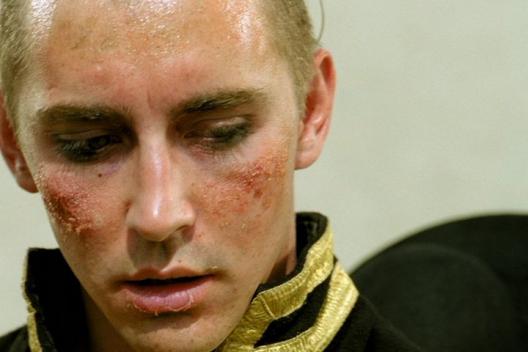  Lee Pace is my favorite actorhttp://drivebyanon.tumblr.com/post/109992436875/the-fall-in-a-hospital-on-the-outskirts-of-1920sFashion pictures:http://www.vogue.fr/defiles/defile/pret-a-porter-femme-automne-hiver-2017-2018-new-york-thom-browne/20606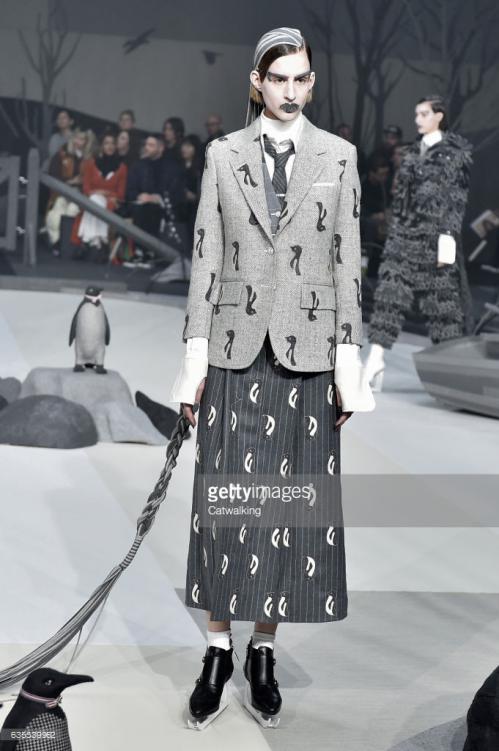 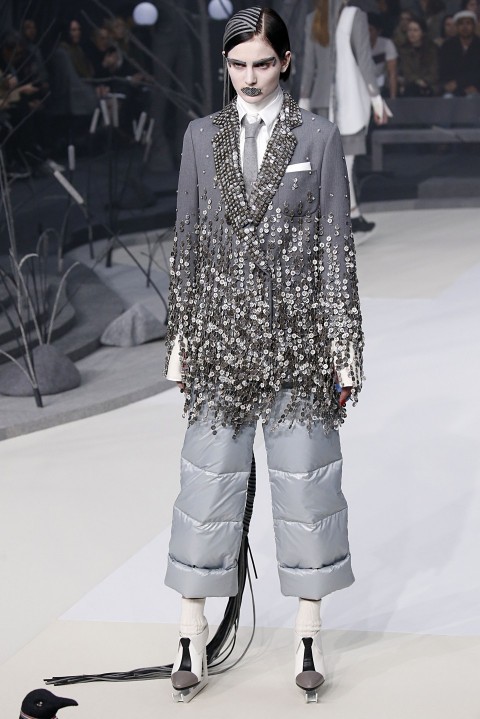 http://www.vogue.com/fashion-shows/fall-2014-ready-to-wear/comme-des-garcons-comme-des-garcons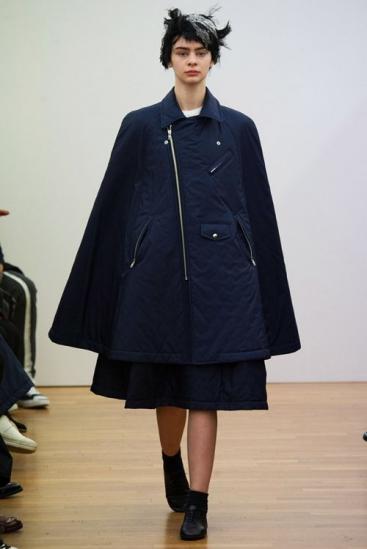 http://www.isseymiyake.com/brand/images/INEI_2014apr_top.jpg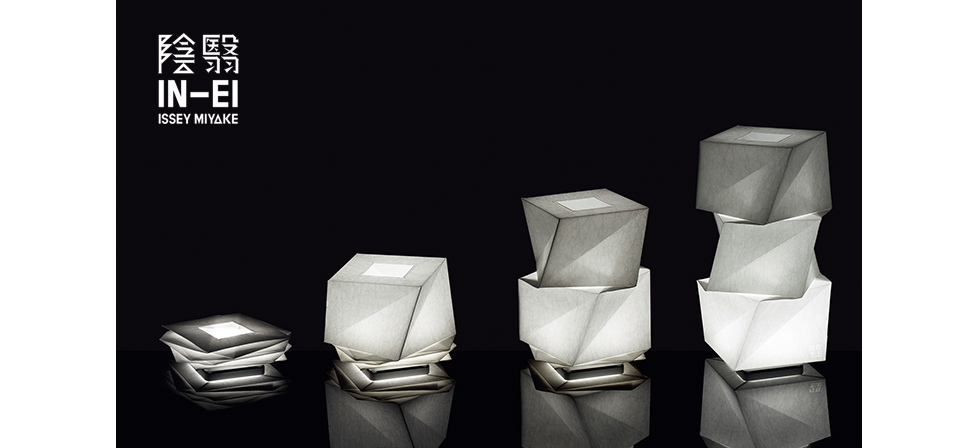 https://www.finnishdesignshop.com/images/12Iittala_X_Issey_Miyake_iso.jpg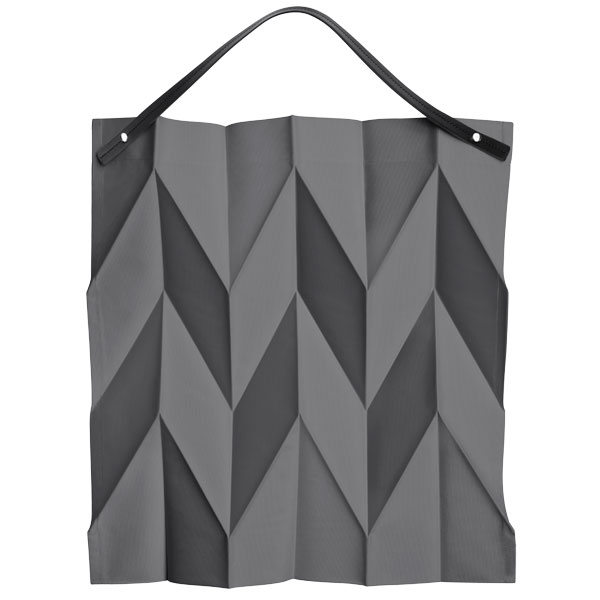  Logos: comme des garcons playhttps://pbs.twimg.com/profile_images/2991032484/695477887b562ac96827f58cec49829e_400x400.pngfigure skater: Yuzuru Hanyu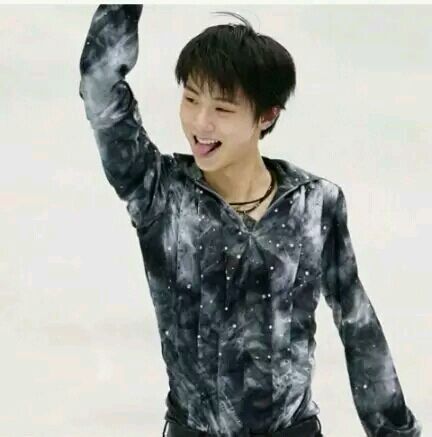 https://twitter.com/hashtag/My doll: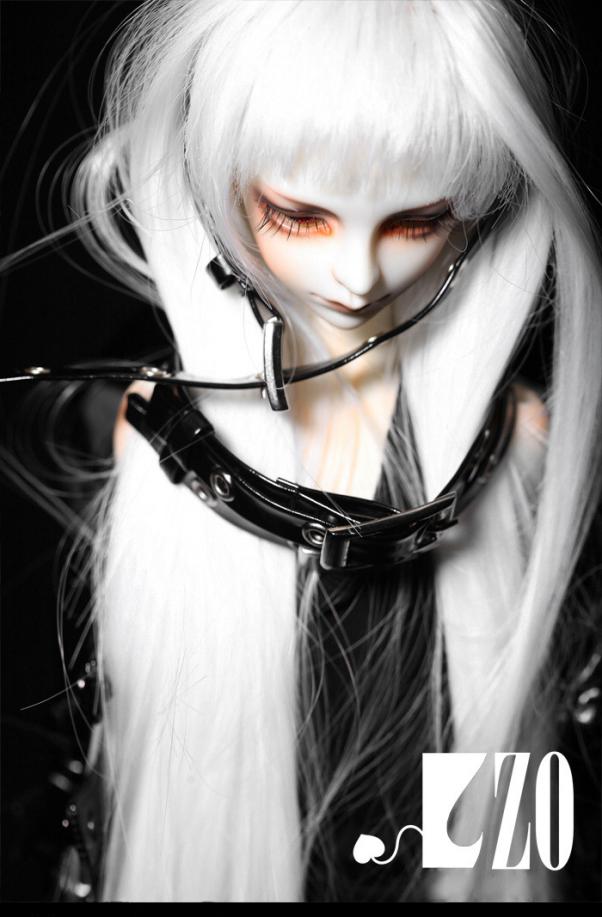 http://www.bjr027.com/image/aHR0cDovL2ltZzQuZHVpdGFuZy5jb20vdXBsb2Fkcy9ibG9nLzIwMTUwMi8wNy8yMDE1MDIwNzE0MjAyNF9TUUJ4Uy5qcGVn.htmlPresented by Ningji Wang